St. Anne’s Primary School 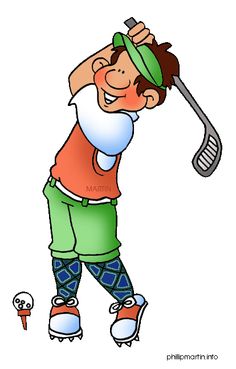 Dear Parent P2—P7 GOLF After Schools will take place on Wednesdays from 2.00 to 3.00 pm  (P2-3) and 3.00 to 4.00pm (P4-7)  starting on Wednesday 13th April and run for 5 weeks                                        until Wednesday 11th May at a cost of £10.00 per child or £16.00 per family.If you permit your child to attend this After Schools event please complete the reply slip below and return along with correct money to the school on or before Friday 8th April.  As only 20 places are available these will be allocated on a first come, first served basis.Yours sincerely H Duffin----------------------------------------------------------------------------------------------------------------------------------------------St. Anne’s Primary School Name of Child/Children 	___________________________________ 				___________________________________I permit my child to attend the Golf After Schools and enclose payment.Signed _________________________________ (parent/guardian)